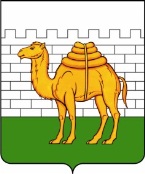 УПРАВЛЕНИЕ ПО ДЕЛАМ МОЛОДЕЖИ АДМИНИСТРАЦИИ ГОРОДА ЧЕЛЯБИНСКАЦентр профилактического сопровождения«КОМПАС». Челябинск, ул. Переселенческий пункт, д. 10         тел./факс: (351) 261-44-95, e-mail: centr@kompas-chel.ruОКПО 99218224, ОГРН 1067451085690, ИНН/ КПП 7451241668/ 745101001Запрос о предоставленииценовой информацииУважаемый руководитель!Муниципальное бюджетное учреждение «Центр профилактического сопровождения «КОМПАС» г. Челябинска просит предоставить ценовую информацию (коммерческое предложение) для заключения контракта с единственным поставщиком на оказание услуг по изготовлению и поставке печатной продукции, в соответствии с техническим заданием (Приложение №1).Коммерческое предложение должно содержать, конкретные технические характеристики продукции.Продукция должна быть надлежащего качества соответствовать обычно принятым нормам.Погрузка, разгрузка печатной продукции до склада Заказчика осуществляется силами Исполнителя.Поставка продукции осуществляется в упаковке, обеспечивающей ее сохранность. Упаковка должна предохранять продукцию от порчи во время транспортировки, перегрузки и хранения в необходимых условиях.Поставка товара осуществляется силами Исполнителя по адресу: РФ, г. Челябинск, ул. Переселенческий пункт, 10.Срок поставки товара: в течение 14 дней с момента подписания сторонами контракта.Оплата за поставленный товар производиться Заказчиком в течение 15 рабочих дней с момента поставки товара и подписания Сторонами товарной накладной или универсального передаточного документа.Настоящий запрос не является извещением о проведении закупки, офертой или публичной офертой и не влечет возникновения никаких обязанностей у Заказчика.Уведомляем вас, что из вашего ответа на запрос должны однозначно определяться цена единицы  продукции и общая цена контракта на условиях, указанных в запросе, срок действия предлагаемой цены, расчет такой цены с целью предупреждения намеренного завышения или занижения цен товаров, работ, услуг.Предполагаемый срок  закупки: февраль-март 2023 г.Срок направления предложения: 31 января  2023 года до 17:00Адрес направления предложения (удобными видами связи): адрес электронной почты ku_kompas@mail.ru, факс: 8(351)261-44-95, почтовым письмом: 454091 г. Челябинск, ул. Переселенческий пункт, д.10 и лично (в рабочее время учреждения, пн-чт 8.30-17.30, пт -8.30-16.15), а также в электронном виде через портал поставщиков Южного УралаКонтрактный управляющий                                                        Эзау К.И.Приложение №1ТЕХНИЧЕСКОЕ ЗАДАНИЕна оказание услуг по изготовлению и поставке сувенирной продукции1. Наименование объекта закупки: оказание услуг по изготовлению и поставке печатной продукции (социальной рекламы).2. Описание объекта закупки: изготовление и поставка печатной продукции.3. Объем оказываемых услуг: 15000 шт. 4. Требования к качеству оказываемых услуг: все применяемые при оказании услуг материалы должны новыми, надлежащего качества.5. Условия оказания услуг Исполнителем: изготовить (по макету Заказчика) и поставить печатную продукцию течение 14 дней с момента заключения контракта. Макеты передаются исполнителю в момент подписания контракта.6. Требования к применяемым материалам, продукции:*Из двух вариантов листовок, Заказчик выберет только один, с учетом финансирования учреждения!7. Место оказания услуг: услуги оказываются на территории Исполнителя. Результат оказанных услуг передается на территории Заказчика по адресу: г. Челябинск, ул. Переселенческий пункт, 10Контрактный управляющий                                                        Эзау К.И.Руководителю № п/пНаименование товараФункциональные, технические и качественные характеристики товараФункциональные, технические и качественные характеристики товараФункциональные, технические и качественные характеристики товараЕд. изм.Кол-во№ п/пНаименование товараПоказатель (наименование характеристики)Максимальные и (или) минимальные показатели объекта закупкиПоказатели, которые не могут изменятьсяЕд. изм.Кол-во1ЛистовкаФормат А5Штук150001ЛистовкаМатериалБумага мелованнаяШтук150001ЛистовкаПлотность материала (гр/м2)не менее 120 и не более 140Штук150001ЛистовкаЦветность разрешение печати4+0полноцветная печатьШтук150002ЛистовкаФормат А5Штук150002ЛистовкаМатериалСамоклеющаеся  пленкаШтук150002ЛистовкаПечатные операцииРезкаШтук150002ЛистовкаЦветность разрешение печати4+0полноцветная печатьШтук150002ЛистовкаРазрешение печатиНе менее 420 и не более 720 dpiШтук15000